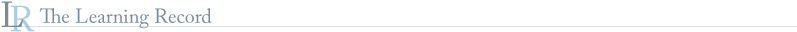 DatesBackground informationWhat you read (author/title)type of text (e.g. essay, poem, novel, reference, textbook, magazine, etc.).Whether you had read the text beforeWhether you read it alone or with othersHow much time did you spend in reading this textWhat was  your purpose for reading—teacher assigned or self-chosen?Documentation includedStudent responseWhat did you have to know or understand in order to read this text well?How do you feel about the content of what you read?What parts were challenging and what did you do to work through the challenges?What reading strategies did you use?What does your documentation show about how you read this text?Student/teacher responseHow does this reading fit into your previous range of reading?What experiences, instruction, or support might help you further develop your reading skills?Goals and CommentsGoals this sample suggests you need to work on?Goals this sample shows you have achieved?